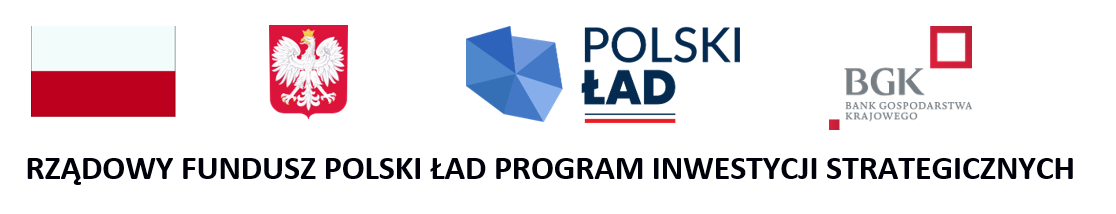 Wzór umowy/    załącznik nr 9 do SWZ/ZP/TP -1/2023Umowa nr  - …../2023na wykonanie robót  w systemie zaprojektuj i wybudujZawarta w dniu …................................................................. roku w Rypinie pomiędzy:Powiatem Rypińskim   ul. Warszawska 38, 87 – 500 Rypin, NIP 8921481530reprezentowanym przez……………………………………………..……………………………………………..zwanym dalej Zamawiającyma                                                         ..................................................................................................................................................,  z siedzibą w …………………………………., NIP …………………, REGON ……………………. zwanym  dalej „Wykonawcą" reprezentowanym przez: …………………………………. - ………………………….. Niniejsza umowa, zwana dalej „Umową” lub „Zamówieniem”, została zawarta w wyniku przeprowadzenia postępowania o udzielenie zamówienia publicznego i wyboru najkorzystniejszej oferty w tym postępowaniu zgodnie z przepisami ustawy z dnia 11 września 2019 r. - Prawo zamówień publicznych (tekst jedn. Dz. U. 2022 poz. 1710 ze zm.  - dalej: „ustawa Pzp”), w trybie podstawowym, bez negocjacji, o którym mowa w art. 275 pkt 1 ustawy Pzp. Zamówienie udzielane jest na podstawie szczegółowych warunków i zasad Regulaminu Naboru Wniosków o dofinansowanie z „Programu Rządowy Fundusz Polski Ład: Program Inwestycji Strategicznych” ustanowionego Uchwałą Rady Ministrów nr 84/2021 z dnia 01 lipca 2021 r. w sprawie ustanowienia Rządowego Funduszu Polski Ład: Programu Inwestycji Strategicznych, zmienioną Uchwałą nr 176/2021 Rady Ministrów z dnia 28 grudnia 2021 r., uchwałą nr 87/2022 z 26 kwietnia 2022 r. oraz Uchwałą nr 205/2022 Rady Ministrów z dnia 13 października 2022 r. Podstawą zabezpieczenia finansowego realizacji niniejszego zamówienia jest wkład własny Zamawiającego oraz udzielona Zamawiającemu Wstępna Promesa dot. dofinansowania inwestycji z powyższego Programu o Nr Edycja2/2021/4443/Polski Ład.PRZEDMIOT UMOWY§ 1Na podstawie niniejszej umowy Wykonawca zobowiązuje się do wykonania  robót budowlanych w ramach zadania pn: „Rozbudowa i remont przychodni oraz tunelu łączącego obiekty Samodzielnego Publicznego Zakładu Opieki zdrowotnej w Rypinie” dofinansowanego ze środków Rządowego Funduszu Polski Ład Programu Inwestycji Strategicznych.Zwanych dalej „inwestycją” . Inwestycja będzie polegała na ;Opracowaniu pełnej dokumentacji projektowej dotyczącej rozbudowy istniejącego budynku przychodni przy szpitalu, remontu i adaptacji pomieszczeń piwnicy pod istniejącą  przychodnią oraz budowy podziemnego  łącznika(tunelu) pomiędzy piwnicą przychodni przy szpitalu, a piwnicą oddziału rehabilitacji w zakresie opisanym w programie funkcjonalno – użytkowym wraz ze wszystkimi niezbędnymi pracami przedprojektowymiUzyskanie decyzji o pozwoleniu na budowę  Wykonanie robót budowlanych i instalacyjnych niezbędnych do wykonania przedmiotu umowyETAP I ;Uzyskanie wszelkich niezbędnych i wymaganych przepisami prawa dokumentów, uzgodnień, pozwoleń i decyzji w tym mapy do celów projektowych, pomiarów i badań koniecznych do prawidłowej realizacji prac projektowych, wraz z uiszczeniem opłat z tym związanychPrzedstawienie koncepcji graficznej budynku oraz zagospodarowania terenu dla zadania pod nazwą „ Rozbudowa i remont przychodni oraz budowa tunelu łączącego obiekty SP ZOZ w Rypinie”Wykonanie niżej wymienionych opracowań;Projekt budowlany(projekt zagospodarowania działki, projekt architektoniczno- budowlany oraz projekt techniczny, projekt wykonawczy we wszystkich branżach w 5 egzemplarzach w formie wydruku oraz w 2 wersjach elektronicznych na nośniku CD/DVD ( format: pdf i dwg, obejmujący swoim zakresem wszystkie elementy niezbędne do prawidłowego wykonania przedmiotu zamówienia (dokumentacja projektowa powinna obejmować swoim zakresem rozbudowę przychodni, adaptację pomieszczeń piwnicy pod przychodnią, budowę podziemnego łącznika(tunelu), przebudowę istniejących instalacji podziemnych i naziemnych będących w kolizji z projektowanymi obiektami .Specyfikacje techniczne i odbioru robót budowlanych dla zakresu dokumentacji projektowej w każdej branży w 2 egzemplarzach w formie wydruku oraz w 2 wersjach elektronicznych na nośniku CD/DVD format pdfPrzedmiary robót dla każdej branży w 2 egzemplarzach w formie wydruku oraz w 2 wersjach elektronicznych na nośniku CD/DVD format pdfKosztorysy inwestorskie dla każdej branży w 2 egzemplarzach w formie wydruku oraz w 2 wersjach elektronicznych na nośniku CD/DVD format pdfPlan dotyczący bezpieczeństwa i ochrony zdrowia (plan BIOZ) w 2 egzemplarzach w formie wydruku oraz w 2 wersjach elektronicznych na nośniku CD/DVD format pdfProjekty rozbiórek istniejących obiektów (o ile będą wymagane ) i projekty usunięcia ewentualnych kolizji elementów istniejących oraz odpowiedniego zabezpieczenia istniejącej infrastruktury uzbrojenia terenu przeznaczonej do pozostawienia  w 4 egzemplarzach w formie wydruku oraz w 2 wersjach elektronicznych na nośniku CD/DVD format pdfSporządzenie szczegółowego harmonogramu robót z podziałem na branżeUzyskanie w imieniu Zamawiającego wszelkich niezbędnych i wymaganych przepisami prawa uzgodnień, pozwoleń i decyzji koniecznych do prawidłowej realizacji robót budowlanych w tym pozwolenia na budowę .ETAP II ;Wykonanie robót budowlanych na podstawie opracowanych i zatwierdzonych przez Zamawiającego  projektówSprawowanie nadzoru autorskiegoWykonanie dokumentacji powykonawczej i przekazanie jej ZamawiającemuSporządzenie instrukcji bezpieczeństwa pożarowego budynkuUzyskanie niezbędnych odbiorów i pozwoleń po zakończeniu robót budowlanych w tym sprawozdanie z badania wody wraz z pozwoleniem na użytkowanie umożliwiających rozpoczęcie użytkowania Ponadto w ramach inwestycji należy zaprojektować i wykonać instalację fotowoltaiczną na dachu dobudowanego budynku oraz na dachach istniejących budynków . Moc instalacji będzie uzależniona od ilości zamontowanych paneli  .Przy wykonaniu przedmiotu zamówienia należy stosować wyroby budowlane dopuszczone do obrotu i powszechnego lub jednostkowego stosowania w budownictwie, zgodnie z art. 10 ustawy z dnia 7 lipca 1994 r. – Prawo budowlane (tekst jedn. Dz.U. z 2021 r. poz. 2351 ze zm.). Dokumenty potwierdzające dopuszczenie do obrotu i powszechnego lub jednostkowego stosowania należy przedstawić do akceptacji Zamawiającemu za pośrednictwem Inspektorów Nadzoru przed wbudowaniem materiału.Wykonawca potwierdza, iż przed podpisaniem niniejszej umowy, przy zachowaniu najwyższej staranności zapoznał się z przedmiotem zamówienia oraz dokonał wizji lokalnej terenu budowy, a także poznał istniejący stan faktyczny.Wykonawca zobowiązuje się wykonać elementy (grupy robót) składające się na przedmiot umowy w terminach przewidzianych w harmonogramie robót rzeczowo-terminowo -finansowym.Zatwierdzony przez Zamawiającego przed podpisaniem umowy harmonogram robót rzeczowo –terminowo - finansowy stanowi załącznik do umowy.Użytkownikiem przedmiotu umowy będzie Samodzielny Publiczny Zakład Opieki Zdrowotnej w Rypinie . Zamawiający i Użytkownik  podejmą współpracę w ramach praw i obowiązków Zamawiającego wynikających z umowy ,które będą łączyły się z użytkownikiem miejsca wykonywania robót przez  Samodzielny Publiczny Zakład Opieki Zdrowotnej w Rypinie w szczególności w zakresie zatwierdzenia projektu budowlanego i zatwierdzenia harmonogramu rzeczowo – terminowo – finansowego robót .§ 2Szczegółowy opis przedmiotu zamówienia określa załączony do niniejszej umowy Program Funkcjonalno - Użytkowy, specyfikacja warunków zamówienia oraz oferta wykonawcy, które stanowią integralną część umowy. § 3Zakres  prac  oraz  odpowiedzialność  Wykonawcy  w  zakresie  objętym  niniejszą  umową  obejmuje także: zapewnienie odpowiedniej organizacji ruchu podczas prowadzenia robót budowlanych, w tym zapewnienie odpowiedniego oznakowania, przed  rozpoczęciem  robót  wykonanie  „Planu  bezpieczeństwa  i  ochrony  zdrowia"  dla przewidywanych do realizacji robót budowlanych, o ile będzie wymagany, organizację i zagospodarowanie zaplecza budowy, po zakończeniu robót doprowadzenie pomieszczeń oraz terenu budowy do stanu pierwotnego, demontaż obiektów tymczasowych oraz uporządkowanie terenu, WYNAGRODZENIE§ 4Działając na podstawie ust. 5 pkt 5 Wstępnej Promesy dofinansowania inwestycji z Rządowego Funduszu Polski Ład: Programu Inwestycji Strategicznych  nr Edycja2/2021/4443/PolskiLad Strony ustalają, że wykonawca jest zobowiązany do zapewnienia finansowania inwestycji w części niepokrytej udziałem własnym zamawiającego, na czas poprzedzający wypłatę z Promesy, a wykonawca oświadcza, że posiada odpowiednią zdolność ekonomiczną i środki, niezbędne do wykonania zamówienia oraz zapewnienia finansowania inwestycji w okresie poprzedzającym otrzymanie wynagrodzenia.Za wykonanie przedmiotu umowy ustala się wynagrodzenie, zgodnie z wynagrodzeniem podanym w formularzu ofertowym, w formie ryczałtu, na kwotę:brutto: ................................... (słownie: ...................................................................), netto:................................................ zł, 
podatek VAT – ............................................ złw tym:I transza płatności:  za wykonanie dokumentacji projektowo – kosztorysowej oraz uzyskanie zezwolenia na realizację inwestycji wraz z zakresem wykonanych robót budowlanych odpowiadających wartości wkładu własnego Zamawiającego (stanowiącego zgodnie z Wstępną Promesą nr Edycja 2/2021/4443/Polski Ład, co najmniej 15% wartości umowy co na dzień ogłoszenia postępowania wynosi 1.125.000,00 słownie jeden milion sto dwadzieścia pięć tysięcy złotych 00/100), która wynosi  …………………… zł netto, ………………słownie …………brutto………………………..słownie…………….. tj. ………% II transza płatności;   po wykonaniu robót o wartości nie większej niż 50% kwoty dofinansowania, którą Zamawiający otrzymał zgodnie z Wstępną Promesą nr Edycja 2/2021/4443/Polski Ład tj. kwoty, która wynosi ……………………..zł  III transza płatności;  po odebraniu całego przedmiotu zamówienia.  Wartość płatności odpowiadać będzie pozostałej do zapłaty kwoty dofinansowania którą Zamawiający otrzymał zgodnie z Wstępną Promesą nr Edycja 2/2021/4443/Polski Ład tj. kwoty, która wynosi ……………………..zł  Płatność nastąpi przelewem na konto Wykonawcy wskazane na fakturze w terminie do 30 dni od daty przedłożenia prawidłowo wystawionej faktury wraz z wymaganymi załącznikami;Protokół odbioru robót częściowy i końcowyZestawienie wszystkich należności dla podwykonawcówKopie faktur wystawionych przez podwykonawców, stanowiących podstawę wystawienia faktury przez WykonawcęDowody zapłaty wymagalnego wynagrodzenia podwykonawcom i dalszym podwykonawcomWarunkiem zapłaty należności, o której mowa w ust. 1 w tym drugiej i następnej części należnego wynagrodzenia jest złożenie przez Wykonawcę dokumentów potwierdzających uregulowanie płatności wobec podwykonawców i dalszych podwykonawców, o których mowa w art. 464 ust. 1 Pzp, biorących udział w realizacji odebranych robót w formie kopii wykonanych przelewów lub potwierdzenie otrzymania płatności przez podwykonawców i dalszych podwykonawców – jeżeli Wykonawca korzystał .Zapłata wynagrodzenia wykonawcy nastąpi po wykonaniu przedmiotu umowy, w terminie nie dłuższym niż 35 dni od dnia odbioru przedmiotu umowy przez Zamawiającego Strony ustalają, że płatność faktury w ramach transzy II i III uzależniona jest od otrzymania przez Zamawiającego środków z Rządowego Funduszu Polski Ład: Programu Inwestycji Strategicznych na wypłatę wynagrodzenia Wykonawcy. Środki te przekazywane są Zamawiającemu w oknach płatniczych. W sytuacji dokonania przez Zamawiającego wypłaty wynagrodzenia Wykonawcy po terminie na skutek niezależnych od Zamawiającego opóźnień w przekazaniu przez BGK środków z Funduszu, Wykonawca oświadcza, iż nie będzie dochodził kar umownych lub odsetek z tego tytułu.  Zamawiający dopuszcza wprowadzenie zmian wysokości wynagrodzenia w przypadku zmiany:stawki podatku od towarów i usług oraz podatku akcyzowego,wysokości minimalnego wynagrodzenia za pracę albo wysokości minimalnej stawki godzinowej, ustalonych na podstawie ustawy z dnia 10 października 2002 r. o minimalnym wynagrodzeniu za pracę,zasad podlegania ubezpieczeniom społecznym lub ubezpieczeniu zdrowotnemu lub wysokości stawki składki na ubezpieczenia społeczne lub ubezpieczenie zdrowotne,zasad gromadzenia i wysokości wpłat do pracowniczych planów kapitałowych, o których mowa w ustawie z dnia 4 października 2018 r. o pracowniczych planach kapitałowych (Dz. U. poz. 2215 oraz z 2019 r. poz. 1074 i 1572).- jeżeli zmiany będą miały wpływ na koszty wykonania zamówienia przez wykonawcę.Zmiana kwoty wynagrodzenia wykonawcy dokonywana w oparciu o art. 436 ust.  4 lit b) ustawy Pzp winna być poparta odwołaniem się do stosownych wyliczeń, które przybiorą postać dokumentów załączanych do wniosku o zmianę wysokości Wynagrodzenia. Strona umowy, która wnioskuje o zmianę, w przedstawionej kalkulacji kosztów wykonania Umowy. Zmiana Wynagrodzenia nastąpi w formie aneksu do umowy i obowiązywać będzie od dnia wejścia w życie przepisów, na podstawie których dokonane zostały zmiany. Wysokość wynagrodzenia Wykonawcy zostanie wyliczona na podstawie nowych przepisów.Zmiany wynagrodzenia na podstawie art. 439 ust. 1 Pzp w przypadku zmiany cen materiałów lub kosztów związanych z realizacją zamówienia:poziom zmiany ceny materiałów lub kosztów związanych z realizacją zamówienia uprawniający strony do żądania zmiany wynagrodzenia wynosi 30 %. Zmiana wynagrodzenia w tym przypadku może nastąpić nie wcześniej niż po upływie 10 miesięcy od zawarcia umowy,zmiana wynagrodzenia nastąpi proporcjonalnie do wskaźnika zmiany ceny materiałów lub kosztów ogłaszanego w komunikacie Prezesa Głównego Urzędu Statystycznego. przez zmianę ceny materiałów lub kosztów rozumie się wzrost odpowiednio cen lub kosztów, jak i ich obniżenie, względem ceny lub kosztu przyjętych w celu ustalenia wynagrodzenia wykonawcy zawartego w ofercie. Zmiana wynagrodzenia wykonawcy może nastąpić nie wcześniej niż po upływie 10 miesięcy od zawarcia umowy i nie częściej niż jeden raz w okresie obowiązywania umowy,maksymalna wartość zmiany wynagrodzenia dokonana w efekcie zastosowania postanowień o zasadach wprowadzania zmian wysokości wynagrodzenia może wynieść 10 % wynagrodzeniaWykonawca, którego wynagrodzenie zostało zmienione zgodnie z lit. b), zobowiązany jest w terminie do 5 dni od zmiany niniejszej umowy do zmiany wynagrodzenia przysługującego Podwykonawcy, z którym zawarł umowę, w zakresie odpowiadającym zmianom cen materiałów lub kosztów dotyczących zobowiązania podwykonawcy.Podstawą do określenia ceny ryczałtowej oferty jest zakres zamówienia określony w programie funkcjonalno - użytkowym oraz zakres prac określony w SWZ, realizowanych zgodnie ze sztuką budowlaną i przepisami ustawy prawo budowlane.Kwota określona w ust. 1 zawiera wszelkie koszty związane z realizacją zadania wynikające wprost z programu funkcjonalno - użytkowego, jak również w nim nie ujęte, a niezbędne do wykonania zadania. Będą to między innymi: wszelkie roboty przygotowawcze, porządkowe, zagospodarowanie placu budowy,  koszty utrzymania zaplecza (naprawy, energia elektryczna, sanitarna . sieć c.o.  telefon, dozorowanie budowy, ubezpieczenie budowy,) itp. Za termin zapłaty przyjmuje się datę uznania rachunku bankowego Wykonawcy.Wykonawca nie może bez pisemnej zgody zamawiającego dokonać przelewu wierzytelności wynikających z umowy na rzecz osób trzecich ani dokonać  cesji innych praw i obowiązków związanych z realizacją niniejszej umowy.Zamawiający ma prawo potrącić kary umowne z należnego wykonawcy wynagrodzenia.W związku z zapisami Ustawy z dnia 09 listopada 2018r. o elektronicznym fakturowaniu w zamówieniach publicznych, koncesjach na roboty budowlane lub usługi oraz partnerstwie publiczno-prywatnym Wykonawca jest uprawniony do wystawienia faktury za pośrednictwem platformy elektronicznego fakturowania. W takim przypadku zapisy Umowy stosuje się odpowiednio.W przypadku, gdy Wykonawca jest czynnym podatnikiem podatku od towarów i usług (podatku VAT), Zamawiający zastrzega prawo odmowy zapłaty, jeżeli wskazany do zapłaty rachunek bankowy nie znajduje się na udostępnionym przez Szefa Krajowej Administracji Skarbowej wykazie podmiotów zarejestrowanych jako podatnicy VAT. Zamawiający zastrzega prawo zrealizowania płatności z zastosowaniem mechanizmu podzielonej płatności, tzw. split payment.Załącznikami do faktury są:protokół odbioru robót - częściowy lub końcowy,zestawienie wszystkich należności dla podwykonawców, kopie faktur wystawionych przez podwykonawców, stanowiących podstawę wystawienia faktury przez wykonawcę,  dowody zapłaty wymagalnego wynagrodzenia podwykonawcom i dalszym podwykonawcom.Warunkiem zapłaty należności, o której mowa w ust. 1, w tym drugiej i następnych części należnego wynagrodzenia, jest złożenie przez Wykonawcę dokumentów potwierdzających uregulowanie płatności wobec podwykonawców i dalszych podwykonawców, o których mowa w art. 464 ust. 1 Pzp, biorącym udział w realizacji odebranych robót, w formie kopii wykonanych przelewów lub potwierdzenia otrzymania płatności przez podwykonawców i dalszych podwykonawców (jeżeli wykonawca korzystał z podwykonawstwa). W przypadku nieprzedstawienia przez wykonawcę wszystkich dowodów zapłaty, o których mowa wyżej, wstrzymuje się wypłatę należnego wynagrodzenia za odebrane roboty budowlane, w części równej sumie kwot wynikających z nieprzedstawionych dowodów zapłaty.Zamawiający dokonuje bezpośredniej zapłaty wymagalnego wynagrodzenia przysługującego podwykonawcy lub dalszemu podwykonawcy, który zawarł zaakceptowaną przez zamawiającego umowę o podwykonawstwo, której przedmiotem są roboty budowlane, lub który zawarł przedłożoną zamawiającemu umowę o podwykonawstwo, której przedmiotem są dostawy lub usługi, w przypadku uchylenia się od obowiązku zapłaty odpowiednio przez wykonawcę, podwykonawcę lub dalszego podwykonawcę.Wynagrodzenie, o którym mowa w ust. 10, dotyczy wyłącznie należności powstałych po zaakceptowaniu przez zamawiającego umowy o podwykonawstwo, której przedmiotem są roboty budowlane, lub po przedłożeniu zamawiającemu poświadczonej za zgodność z oryginałem kopii umowy o podwykonawstwo, której przedmiotem są dostawy lub usługi.Bezpośrednia zapłata obejmuje wyłącznie należne wynagrodzenie, bez odsetek, należnych podwykonawcy lub dalszemu podwykonawcy.Przed dokonaniem bezpośredniej zapłaty Zamawiający informuje wykonawcę, że w terminie 7 dni od dnia doręczenia informacji może zgłosić w formie pisemnej uwagi dotyczące zasadności bezpośredniej zapłaty wynagrodzenia podwykonawcy lub dalszemu podwykonawcy, o których mowa w ust. 10. W uwagach nie można powoływać się na potrącenia roszczeń wykonawcy względem podwykonawcy niezwiązanych z realizacją umowy o podwykonawstwo. W przypadku zgłoszenia uwag, o których mowa w ust. 13, w terminie wskazanym przez Zamawiającego, Zamawiający może:nie dokonać bezpośredniej zapłaty wynagrodzenia podwykonawcy lub dalszemu podwykonawcy, jeżeli wykonawca wykaże niezasadność takiej zapłaty, albozłożyć do depozytu sądowego kwotę potrzebną na pokrycie wynagrodzenia podwykonawcy lub dalszego podwykonawcy w przypadku istnienia zasadniczej wątpliwości zamawiającego co do wysokości należnej zapłaty lub podmiotu, któremu płatność się należy, albodokonać bezpośredniej zapłaty wynagrodzenia podwykonawcy lub dalszemu podwykonawcy, jeżeli podwykonawca lub dalszy podwykonawca wykaże zasadność takiej zapłaty.W przypadku dokonania bezpośredniej zapłaty podwykonawcy lub dalszemu podwykonawcy,  o których mowa w ust. 10, Zamawiający potrąca kwotę wypłaconego wynagrodzenia z wynagrodzenia należnego Wykonawcy.Konieczność wielokrotnego dokonywania bezpośredniej zapłaty podwykonawcy lub dalszemu podwykonawcy, o których mowa w ust. 10, lub konieczność dokonania bezpośrednich zapłat na sumę większą niż 5% wartości umowy w sprawie zamówienia publicznego może stanowić podstawę do odstąpienia od umowy.Fakturę należy wystawić wg następującej treści:………………………………………………………………………………………………………………………………………..Nabywca: Powiat Rypiński, ul. Warszawska 38, 87-500 Rypin NIP 8921481530,Odbiorca: Starostwo Powiatowe w Rypinie, ul. Warszawska 38, 87-500 Rypin.Faktura wystawiona bezpodstawnie lub nieprawidłowo zostanie zwrócona Wykonawcy. SPOSÓB WYKONANIA UMOWY§ 5  Zamawiający zobowiązuje się:do przekazania programu funkcjonalno – użytkowego w dniu podpisania umowy, do przekazania terenu budowy w terminie do 10 dni od złożenia wniosku przez Wykonawcę, jednak nie wcześniej niż po uprawomocnieniu się decyzji zezwalającej na realizację robót budowlanych,do ustanowienia inspektorów nadzoru inwestorskiego nie później niż w dniu przekazania terenu budowy, dokonać odbioru wykonanych prac na zasadach określonych w umowie i załącznikach do niniejszej umowy,udzielić niezbędnych upoważnień lub pełnomocnictw do uzyskania niezbędnych uzgodnień, decyzji, pozwoleń lub innych zgód wymaganych do uzyskania zezwolenia na realizację robót budowlanych, zapewnić nadzór  autorski, na wniosek wykonawcy, wskazać punkty poboru energii elektrycznej i wody do celów budowy i socjalnych (koszt za korzystanie ponosi wykonawca); wykonawca opomiaruje pobór mediów jeżeli będzie taka konieczność.Wykonawca zobowiązuje się: zabezpieczyć stały nadzór Kierownika Budowy (wymagane uprawnie do kierowania robotami zgodnymi z przedmiotem zamówienia) zarówno nad pracownikami wykonującymi roboty, jak i ich przebiegiem w miejscu realizacji, zapewnić nadzór autorski, zabezpieczyć pod względem bhp i ppoż. miejsca wykonania robót oraz miejsca składowania materiałów – zgodnie z przepisami prawa,opracować plan BIOZ, realizować przedmiot zamówienia zgodnie z harmonogramem robót, informować inspektora nadzoru/przedstawiciela Zamawiającego o terminie robót ulegających zakryciu oraz o terminie odbioru robót zanikających; jeżeli Wykonawca nie poinformował o tych faktach inspektora nadzoru/przedstawiciela Zamawiającego, zobowiązany jest na własny koszt odkryć roboty lub wykonać odkrywki niezbędne dla zbadania robót, a następnie przywrócić roboty do stanu poprzedniego, pełnić funkcję koordynatora w stosunku do robót realizowanych przez podwykonawców oraz ponosić pełną odpowiedzialność za jakość, terminowość oraz bezpieczeństwo robót wykonywanych przez podwykonawców,wszystkie roboty budowlano – montażowe muszą być wykonane zgodnie z obowiązującymi w tym zakresie normami i przepisami oraz wymaganiami technicznymi dotyczącymi wykonania materiałowego, związanymi z warunkami panującymi na terenie objętym zamówieniem,po protokolarnym przejęciu od Zamawiającego terenu budowy przejąć odpowiedzialność za przekazany teren aż do chwili wykonania  przedmiotu umowy i dokonania jego końcowego odbioru,uiszczać opłaty za pobór mediów infrastruktury technicznej dla potrzeb budowy oraz zaplecza,w trakcie realizacji robót utrzymywać miejsca robót w porządku, składować wszelkie urządzenia pomocnicze i materiały oraz na bieżąco usuwać odpady i śmieci,zabezpieczyć miejsce wykonania robót przed kradzieżą, przejmując skutki finansowe z tego tytułu,realizować przedmiot niniejszej umowy z należytą starannością, nie dopuszczając do jakichkolwiek zniszczeń bądź szkód w obrębie udostępnionego obiektu (frontu robót), prowadzić dokumentację fotograficzną ternu budowy i sąsiednich obiektów budowlanych,umożliwić wstęp na teren budowy pracownikom organu powiatowego nadzoru budowlanego, do którego należy wykonanie zadań określonych ustawą – Prawo budowlane oraz do udostępnienia im danych i informacji wymaganych tą ustawą , jak również innym podmiotom uprawnionym do kontroli oraz projektantom i przedstawicielom Zamawiającego,przed przekazaniem obiektu, tj. przed podpisaniem bezusterkowego protokołu odbioru końcowego, usunąć we własnym zakresie i na własny koszt, wszelkie szkody wynikłe z winy Wykonawcy w trakcie realizowanych przez niego robót lub pokryć koszt ich usunięcia oraz uporządkować teren budowy, podczas odbioru końcowego przedstawić Zamawiającemu atesty, certyfikaty i aprobaty techniczne na materiały użyte w niniejszym zamówieniu oraz protokoły badań i sprawdzeń,współpracować ze służbami Zamawiającego,  brać udział w naradach koordynacyjnych, jeżeli będą organizowane,uczestniczyć w kontrolach prowadzonych w okresie trwania budowy, zgłaszać roboty do odbioru,ubezpieczyć budowę od ryzyka utraty lub uszkodzenia przedmiotu zamówienia oraz zdarzeń losowych, przez cały okres realizacji zamówienia, spełniając poniższe warunki:umowa ubezpieczenia nie może zawierać zapisów dotyczących franszyzy, polegającej na braku odpowiedzialności ubezpieczyciela za szkody objęte zakresem ubezpieczenia, których wartość jest niższa od określonych taką franszyzą kwot.ubezpieczeniu podlegają w szczególności:roboty budowlane, urządzenia oraz wszelkie mienie ruchome związane bezpośrednio z wykonywaniem robót – od ognia, wiatru i innych zdarzeń losowych na kwotę co najmniej  1.500.000,00 zł,odpowiedzialność cywilna za szkody oraz następstwa nieszczęśliwych wypadków dotyczących pracowników i osób trzecich a powstałych w związku z prowadzonymi robotami budowlanymi, a także ruchem pojazdów mechanicznych na kwotę co najmniej 1.500.000,00 zł.Wykonawca jest zobowiązany do przedstawienia na każde żądanie Zamawiającego polisę lub inny dokument potwierdzający posiadanie ubezpieczenia oraz dowodów opłacania składek.Szczegółowy wykaz obowiązków wykonawcy opisany zostały w programie funkcjonalno - użytkowym.§ 6Wykonawca  zobowiązany  jest  wykonać  przedmiot  umowy  z  dostarczonych  oraz zabezpieczonych we własnym zakresie materiałów i urządzeń niezbędnych do wykonania przedmiotu umowy. Wykonawca zobowiązuje się do realizacji przedmiotu umowy zgodnie z jej postanowieniami, warunkami określonymi w Specyfikacji Istotnych Warunków Zamówienia, obowiązującymi warunkami technicznymi, normami oraz Prawem budowlanym i przepisami przewidzianymi dla tego rodzaju robót. Materiały, z których Wykonawca zobowiązuje się wykonać przedmiot umowy winny być fabrycznie nowe oraz odpowiadać, co do jakości wymogom wyrobów dopuszczonych do obrotu i stosowania w budownictwie określonych w ustawie o wyrobach budowlanych – oznaczone znakiem CE lub oznakowane znakiem budowlanym lub dla którego producent wydał deklarację zgodności z uznanymi regułami sztuki budowlanej.Na każde żądanie Zamawiającego lub jego przedstawiciela, Wykonawca zobowiązany jest dostarczyć certyfikat na znak bezpieczeństwa, deklarację zgodności lub certyfikat zgodności z aprobatą techniczną, bądź polskimi normami przenoszącymi normy europejskie, normami innych państw członkowskich Europejskiego Obszaru Gospodarczego przenoszącymi normy europejskie, europejskimi ocenami technicznymi, wspólnymi specyfikacjami technicznymi, normami międzynarodowymi i innymi określonymi w przepisie art. 102 ust. 1 Pzp.Wykonawca oświadcza, że jego pracownicy, w tym pracownicy jego podwykonawców  uczestniczący w realizacji zadania są przeszkoleni w zakresie przepisów bezpieczeństwa i higieny pracy w zakresie wymaganym do realizacji powierzonych zadań i czynności oraz że posiadają wiedzę, stosowne kompetencje i umiejętności oraz wymagane uprawnienia, w tym również do obsługi maszyn i urządzeń wykorzystywanych do realizacji zamówienia.Jeżeli  Zamawiający  zażąda  badań,  które  nie  były  przewidziane  niniejszą  umową,  to Wykonawca  zobowiązany  jest  przeprowadzić  te  badania.  Jeżeli  w  rezultacie przeprowadzenia  tych  badań  okaże  się,  że  zastosowane  materiały  bądź wykonane roboty są niezgodne z  umową, to koszty badań dodatkowych obciążają Wykonawcę, w przeciwnym razie Zamawiającego. § 7Wykonawca ponosi wobec Zamawiającego pełną odpowiedzialność za roboty, które wykonuje przy pomocy podwykonawców i dalszych podwykonawców. Wykonawca przyjmuje na siebie pełnienie funkcji koordynatora w stosunku do robót realizowanych przez podwykonawców i dalszych podwykonawców.Wykonawca zapewni ustalenie w umowach z podwykonawcami takiego zakresu odpowiedzialności za wady, aby nie był on krótszy od okresu odpowiedzialności za wady Wykonawcy wobec Zamawiającego.Wykonawca przedkłada zamawiającemu projekt umowy o podwykonawstwo, której przedmiotem są roboty budowlane, a także projekt jej zmiany, oraz poświadczoną za zgodność z oryginałem kopię zawartej umowy o podwykonawstwo, której przedmiotem są roboty budowlane i jej zmiany lub sprzeciwu do umowy o podwykonawstwo, której przedmiotem są roboty budowlane i do jej zmian. Niezgłoszenie w terminie zastrzeżeń/sprzeciwu uważa się za akceptację projektu umowy/umowy przez Zamawiającego .Zamawiający ma prawo w terminie do 7 dni na zgłoszenie  w formie pisemnej pod rygorem nieważności zastrzeżeń do projektu umowy o podwykonawstwo, której przedmiotem są roboty budowlane i projektu jej zmiany lub sprzeciwu do umowy o podwykonawstwo, której przedmiotem są roboty budowlane, i do jej zmiany. Wykonawca przedkłada zamawiającemu poświadczone za zgodność z oryginałem kopie zawartych umów o podwykonawstwo, których przedmiotem są dostawy lub usługi, oraz ich zmiany. Przepisy pkt. 3-5 stosuje się odpowiednio do zawierania umów podwykonawców z dalszymi podwykonawcami, przy czym na zawarcie umowy pisemną zgodę wyrazić musi wykonawca. Termin zapłaty wynagrodzenia podwykonawcom  lub dalszym podwykonawcom nie może być dłuższy niż 30 dni od dnia doręczenia wykonawcy/podwykonawcy/dalszemu wykonawcy faktury lub rachunku i powinien umożliwić jej weryfikację przed terminem płatności wynagrodzenia wykonawcy. Zmiana podwykonawcy lub dalszego podwykonawcy w trakcie trwania niniejszej umowy może nastąpić wyłącznie z zachowaniem przepisów niniejszego paragrafu.Przy realizacji zamówienia z udziałem Podwykonawcy zastosowanie mają przepisy art. 463 - 465 Pzp.§ 8Zamawiający wymaga, aby Wykonawca/Podwykonawca przez cały okres wykonywania umowy zatrudniał na podstawie stosunku pracy w pełnym wymiarze czasu pracy w rozumieniu przepisów ustawy z dnia 26 czerwca 1974 r. Kodeks pracy (Dz. U. z 2019 r., poz. 1040,1043 i 1495 z późn. zm.) osoby świadczące pracę związaną z wykonywaniem czynności w trakcie realizacji przedmiotu umowy, tj. wykonujące czynności polegające na bezpośrednim (fizycznym) wykonaniu robót budowlanych (z wyłączeniem kadry kierowniczej, inżynierskiej, obsługi geodezyjnej oraz administracyjnej).Wykonawca każdorazowo na żądanie Zamawiającego, w terminie wskazanym przez Zamawiającego nie krótszym niż dwa dni robocze, zobowiązuje się przedłożyć do wglądu kopie dokumentów potwierdzających spełnienie wymagania, o którym mowa w pkt. 1. Zamawiający może żądać w tym zakresie w szczególności: oświadczenia zatrudnionego pracownika,oświadczenia wykonawcy lub podwykonawcy o zatrudnieniu pracownika na podstawie umowy o pracę,poświadczonej za zgodność z oryginałem kopii umowy o pracę zatrudnionego pracownika,innych dokumentów– zawierających informacje, w tym dane osobowe, niezbędne do weryfikacji zatrudnienia na podstawie umowy o pracę, w szczególności imię i nazwisko zatrudnionego pracownika, datę zawarcia umowy o pracę, rodzaj umowy o pracę oraz zakres obowiązków pracownika.Nieprzedłożenie przez wykonawcę dokumentów, w terminie wskazanym przez Zamawiającego, będzie traktowane jako niewypełnienie obowiązku zatrudnienia Pracowników na podstawie umowy o pracę. § 9Przedstawicielem Zamawiającego na terenie robót jest:Inspektor Nadzoru InwestorskiegoPrzedstawicielem Wykonawcy na terenie robót jest:Kierownik Budowy     TERMINY REALIZACJI PRZEDMIOTU UMOWY§ 10Wykonawca zobowiązuje się wykonać całkowity zakres robót budowlanych objętych niniejszą umową w nieprzekraczalnym terminie: do 15 kwietnia 2024 roku , przy czym opracowanie dokumentacji budowlano – kosztorysowej i uzyskanie zezwolenia na realizację inwestycji nastąpi w terminie 3 miesięcy od zawarcia niniejszej umowy Za termin wykonania zamówienia strony uznają zgłoszenie gotowości odbioru wraz z kompletem dokumentów wymaganych do odbioru.ODBIÓR WYKONANYCH ROBÓT§ 11Zamawiający wyznacza datę rozpoczęcia czynności odbioru końcowego robót, najpóźniej w ostatnim dniu, w którym upływa termin wykonania robót.Zamawiający zobowiązany jest do dokonania lub odmowy dokonania odbioru końcowego, w terminie do 14 dni od dnia rozpoczęcia tego odbioru.W przypadku gotowości wykonawcy do wcześniejszego rozpoczęcia czynności odbioru końcowego, niż wskazany w ust. 1, zamawiający rozpocznie odbiór końcowy, w terminie do 7 dni roboczych, od daty zgłoszenia gotowości.Wykonawca w dniu przystąpienia do odbioru końcowego przedłoży zamawiającemu: dokumentację projektową z odnotowanymi zmianami zaistniałymi w czasie realizacji robót, operat kolaudacyjny zawierający między innymi: dziennik budowykosztorys  powykonawczy,  wymagane dokumenty zgodności wbudowanych wyrobów, certyfikaty, aprobaty techniczne, świadectwa dopuszczenia, oświadczenie  Kierownika  budowy  o  zgodności  wykonania  robót  z dokumentacją projektową, obowiązującymi przepisami i normami, o wyrobach, o doprowadzeniu do należytego stanu i porządku terenu budowy, dowody  zapłaty  wymagalnego wynagrodzenia  podwykonawcom  i  dalszym podwykonawcom zgodnie z § 4 ust. 3 umowy    Do odbioru częściowego, Wykonawca przekłada dokumenty, o których mowa w ust. 4 z wyjątkiem dziennika budowy, dokumentacji powykonawczej  oraz oświadczenia kierownika budowy, które składane będą podczas odbioru końcowego. Przy czym, do pierwszego odbioru częściowego Wykonawca przedkłada zatwierdzoną przez właściwy organ architektoniczno – budowlany dokumentację budowlano – kosztorysową w 3 egzemplarzach oraz ostateczną decyzję zezwalającą na realizację inwestycji drogowej ZRID. W razie stwierdzenia nieprawidłowości bądź wad w trakcie odbioru końcowego, wykonawca obowiązany jest je wszystkie usunąć w terminie wskazanym przez zamawiającego. Podpisanie protokołu bezusterkowego odbioru końcowego nastąpi po stwierdzeniu braku zastrzeżeń do zrealizowanego przedmiotu umowy bądź po usunięciu wszelkich wad i nieprawidłowości stwierdzonych i zaprotokołowanych w trakcie odbioru.Data podpisania bezusterkowego protokołu końcowego odbioru jest datą przejęcia przedmiotu umowy i terminem rozpoczęcia okresu gwarancji i rękojmi.Z dniem protokolarnego odbioru końcowego na Zamawiającego przechodzi ryzyko utraty lub uszkodzenia przedmiotu umowy .Jeżeli w toku czynności odbioru zostanie stwierdzone, że przedmiot odbioru nie osiągnął gotowości do odbioru z powodu nie zakończenia robót lub jego wadliwego wykonania, Zamawiający odmówi odbioru z winy Wykonawcy.Dane dotyczące odbioru robót zawarte są w specyfikacji technicznej stanowiącej integralną część niniejszej umowy.GWARANCJA JAKOŚCI§ 12Termin gwarancji , na cały wykonany przedmiot niniejszej umowy określony w § 1, wynosi ……………. lat, licząc od dnia podpisania bezusterkowego protokołu odbioru końcowego. Termin rękojmi za wady przysługują Zamawiającemu zgodnie z przepisami Kodeksu Cywilnego art…….Wykonawca akceptuje kartę gwarancyjną stanowiącą załącznik do niniejszej umowy i zobowiązuje się ją podpisać oraz przestrzegać jej postanowień. W razie stwierdzenia w toku czynności odbioru lub w okresie gwarancji lub rękojmi istnienia wad stosuje się przepisy karty gwarancyjnej.ZABEZPIECZENIE NALEŻYTEGO WYKONANIA UMOWY§ 13Wykonawca wniósł zabezpieczenie należytego wykonania umowy w wysokości 5% wartości przedmiotu umowy tj. w wysokości  …………………………………………… zł.Zabezpieczenie zostało wniesione w następującej formie:........................................... .Zabezpieczenie służy pokryciu roszczeń z tytułu niewykonania lub nienależytego wykonania umowy.§ 14Strony ustalają, że wniesione zabezpieczenie należytego wykonania umowy  w wypadku jego wpłaty w pieniądzu zostanie zwrócone w następujący sposób:70% wniesionego zabezpieczenia tj. w wysokości ……………….. zł zostanie zwrócone w terminie 30 dni od daty dokonania odbioru końcowego przedmiotu umowy, czyli od dnia wykonania zamówienia i uznania przez Zamawiającego za należycie wykonane,30% wniesionego zabezpieczenia tj. w wysokości ……………….. zł zostanie pozostawione na zabezpieczenie roszczeń z tytułu gwarancji za wady i zostanie zwrócone nie później niż w 15 dniu po upływie okresu rękojmi za wady.KARY UMOWNE I ROSZCZENIA ODSZKODOWAWCZE§ 15Wykonawca zapłaci zamawiającemu kary umowne:za zwłokę w wykonaniu przedmiotu umowy – w wysokości 0,1% wartości umowy brutto za każdy rozpoczęty dzień zwłoki w realizacji przedmiotu niniejszej umowy,za zwłokę w usunięciu wad stwierdzonych przy odbiorach lub ujawnionych w okresie gwarancji lub rękojmi – w wysokości 0,1% wartości umowy brutto za każdy rozpoczęty dzień zwłoki, liczony od upływu terminu wyznaczonego na usunięcie wad, za zwłokę w zapłacie wynagrodzenia podwykonawcy lub dalszemu podwykonawcy – w wysokości 0,1% wartości brutto umowy o podwykonawstwo dotyczącej podwykonawcy co którego wykonawcy pozostaje w zwłoce, za każdy rozpoczęty dzień zwłoki oraz 3 % wartości brutto umowy o podwykonawstwo za brak płatności wynagrodzenia podwykonawcy lub dalszemu podwykonawcy co do którego wykonawca nie zrealizował płatności wynagrodzenia ,za nieprzedłożenie do zaakceptowania projektu umowy o podwykonawstwo, której przedmiotem są roboty budowlane, lub projektu jej zmiany lub nieprzedłożenia poświadczonej za zgodność z oryginałem kopii umowy o podwykonawstwo lub jej zmiany  za każdy stwierdzony przypadek w wysokości 1000,00 zł za brak zmiany umowy o podwykonawstwo w zakresie terminu zapłaty, po bezskutecznym upływie terminu wyznaczonego w wezwaniu zamawiającego, zgodnie z art. 464 ust. 10 w wysokości 1000,00 zł brutto za każdy stwierdzony przypadek,w wysokości 1000,00 zł brutto za niewypełnienie wymagań, o których mowa w § 8 umowy oraz art. 95 ust. 1 ustawy Pzp, za każdy miesiąc, w którym wymagania nie były spełnione, w wysokości 1% Wynagrodzenia podwykonawcy za każdy dzień zwłoki, liczonej od upływu  wskazanego w § 4 ust. 8 pkt e) umowy, terminu  w przypadku niedopełnienia przez Wykonawcę obowiązku, o którym mowa w treści § 4 ust. 8 pkt. e) umowy.W wysokości 1000,00 zł brutto za każdy stwierdzony przypadek z tytułu braku zapłaty lub nieterminowej zapłaty wynagrodzenia należnego podwykonawcom z tytułu zmiany wysokości wynagrodzenia, o której mowa w art. 439 ust. 5 ustawy PzpWykonawca zapłaci zamawiającemu karę za odstąpienie od umowy z przyczyn, za które odpowiedzialność ponosi Wykonawca, w wysokości 10% wartości umowy brutto.Zamawiający zapłaci wykonawcy karę za odstąpienie od umowy z przyczyn, za które odpowiedzialność ponosi Zamawiający, w wysokości 10% wartości umowy brutto.Maksymalna łączna wysokość kar umownych, których może dochodzić każda ze stron, wynosi 20 % wartości umowy brutto.Strony zastrzegają sobie prawo dochodzenia odszkodowania uzupełniającego przekraczającego wysokość naliczonych kar umownych do wysokości wartości szkody .ODSTĄPIENIE OD UMOWY, ROZWIĄZANIE UMOWY§ 16Zamawiający może odstąpić od umowy w ciągu 30 dni, licząc od dnia powzięcia wiadomości o tym, że:Zachodzą przesłanki do ogłoszenia upadłości lub likwidacji Wykonawcy,Został wydany nakaz zajęcia majątku Wykonawcy,wykonawca nie rozpoczął robót bez uzasadnionych przyczyn oraz nie kontynuuje ich pomimo wezwania Zamawiającego złożonego na piśmie,gdy termin wykonania  umowy jest zagrożony, tj. gdy Wykonawca pozostaje w zwłoce z wykonaniem przedmiotu umowy tak dalece, że jego wykonanie w terminie stanie się nierealne zmiana umowy została dokonana z naruszeniem art. 454 lub 455 Pzp,w chwili zawarcia umowy Wykonawca polegał wykluczeniu na podstawie art. 108 Pzp,Trybunał Sprawiedliwości Unii Europejskiej stwierdził, w ramach procedury przewidzianej w art. 258 Traktatu o Funkcjonowaniu Unii Europejskiej, że państwo polskie uchybiło zobowiązaniom, które ciążą na nim na mocy Traktatów , dyrektywy 2014/24/UE i dyrektywy 2014/25/UE z uwagi na to, że zamawiający udzielił zamówienia z naruszeniem przepisów prawa Unii Europejskiej,w przypadku konieczności co najmniej trzykrotnego dokonywania przez Zamawiającego bezpośredniej zapłaty  wynagrodzenia podwykonawcy lub dalszemu podwykonawcy lub konieczności dokonania bezpośrednich zapłat na sumę większą niż 5% wartości umowy w sprawie zamówienia publicznego, w innych przypadkach określonych w Kodeksie cywilnymW razie zaistnienia istotnej zmiany okoliczności powodującej, że wykonanie umowy nie leży w interesie publicznym, czego nie można było przewidzieć w chwili zawarcia umowy, lub dalsze wykonywanie umowy może zagrozić istotnemu interesowi bezpieczeństwa państwa lub bezpieczeństwu publicznemu, Zamawiający może odstąpić od umowy w terminie 30 dni od powzięcia wiadomości o tych okolicznościach. W takim przypadku Wykonawca może żądać wyłącznie wynagrodzenia należnego z tytułu wykonania części umowy. W tym celu Zamawiający wraz z Wykonawcą winni ustalić wartość faktycznie wykonanych przez Wykonawcę robót, a Wykonawca zobowiązuje się współpracować z Zamawiającym w tym zakresie.Wykonawcy przysługuje prawo odstąpienia od umowy w terminie 30 dni, w szczególności jeżeli:Zamawiający odmawia, bez uzasadnionej przyczyny, odbioru robót lub odmawia podpisania protokołu odbioru robót.  Odstąpienie od umowy należy uzasadnić pisemnie. Jest ono dopiero wtedy skuteczne, jeżeli Wykonawca wyznaczył Zamawiającemu stosowny termin (nie krótszy niż 7 dni ) do wypełnienia postanowień umowy i poinformował go, że po bezskutecznym upływie tego terminu odstąpi od umowy.W wypadku odstąpienia od umowy, Wykonawcę oraz Zamawiającego obciążają następujące obowiązki szczegółowe:w terminie 7 dni od daty odstąpienia od umowy Wykonawca przy udziale Zamawiającego sporządzi szczegółowy protokół inwentaryzacji robót w toku, według stanu na dzień odstąpienia,Wykonawca zabezpieczy przerwane roboty w zakresie obustronnie uzgodnionym na koszt tej strony, z której winy nastąpiło odstąpienie od umowy,Wykonawca sporządzi wykaz tych materiałów, które nie mogą być wykorzystane przez Wykonawcę do realizacji innych robót nie objętych niniejszą umową, jeżeli odstąpienie od umowy nastąpiło z przyczyn, za które odpowiada Zamawiający,Wykonawca zgłosi do odbioru roboty przerwane i roboty zabezpieczające,Wykonawca niezwłocznie, a najpóźniej w terminie 14 dni  od daty odstąpienia od umowy ,usunie z terenu budowy urządzenia zaplecza przez niego dostarczone lub wzniesione,Zamawiający, w przypadku odstąpienia od umowy z przyczyn, za które Wykonawca nie odpowiada, zobowiązany jest do:dokonania odbioru robót przerwanych oraz zapłaty wynagrodzenia za roboty, które zostały niewadliwie wykonane do dnia odstąpienia,przejęcia od Wykonawcy pod swój dozór terenu budowy.Odstąpienie od umowy, powinno zawierać uzasadnienie i  nastąpić w formie pisemnej pod rygorem nieważności takiego odstąpienia.§ 17Zakazuje się istotnych zmian  postanowień zawartej umowy w stosunku do treści oferty, na podstawie której dokonano wyboru wykonawcy z zastrzeżeniem ust. 2.Zamawiający zgodnie z art. 455 ust. 1 ustawy Pzp przewiduje możliwość następujących zmian postanowień umowy, w zakresie i na następujących warunkach:2.1. Zmiany umowy o charakterze ogólnym:Zmiana  adresu/nazwy firmy/siedziby Zamawiającego, Wykonawcy/Podwykonawcy,zmiana osób występujących po stronie Zamawiającego/Użytkownika/Wykonawcy, w tym kadry kierowniczej budowy/robót i nadzoru.W przypadku osób sprawujących funkcje kierownicze nad realizacją umowy ze strony Wykonawcy zmiana którejkolwiek z osób musi być uzasadniona przez Wykonawcę na piśmie i zaakceptowana pisemnie przez Zamawiającego. Zamawiający zaakceptuje zmianę wyłącznie wtedy, gdy uprawnienia budowlane oraz doświadczenie tych osób będą co najmniej takie same jak wymagane w SWZ w stosunku do tych osób.zmiana będąca skutkiem poprawy oczywistej omyłki.zmiana Wykonawcy w wyniku sukcesji, wstępując w prawa i obowiązki wykonawcy w następstwie przejęcia, połączenia, podziału, przekształcenia, upadłości, restrukturyzacji, dziedziczenia lub nabycia dotychczasowego wykonawcy lub jego przedsiębiorstwa o ile nowy wykonawca spełnia warunki udziału w postepowaniu, nie zachodzą wobec niego podstawy wykluczenia oraz nie pociąga to za sobą innych istotnych zmian umowy, a także nie ma na celu uniknięcia stosowania przepisów ustawy,zmiana lub rezygnacja z Podmiotu Udostępniającego Zasoby (PUZ) na etapie realizacji zamówienia, za pomocą którego Wykonawca wykazał spełnianie warunków udziału w postępowaniu. W takim przypadku Wykonawca będzie zobowiązany wykazać Zamawiającemu, iż proponowany inny PUZ lub Wykonawca samodzielnie, spełnia warunki udziału w postępowaniu, w stopniu nie mniejszym niż wymagany w trakcie postępowania o udzielenie zamówienia. Zmiana podwykonawcy - na pisemny wniosek Wykonawcy, możliwa jest zmiana 
podwykonawcy, wprowadzenie nowego podwykonawcy lub rezygnacja z udziału podwykonawcy przy realizacji przedmiotu zamówienia. Zamiana może nastąpić wyłącznie po przedstawieniu przez Wykonawcę oświadczenia podwykonawcy o jego rezygnacji z udziału w realizacji przedmiotu zamówienia oraz o braku roszczeń podwykonawcy wobec Wykonawcy z tytułu realizacji Umowy. Jeżeli zmiana dotyczy podmiotu trzeciego, na zasobach którego Wykonawca opierał się wykazując spełnianie warunków udziału w postępowaniu, Zamawiający dopuści zmianę pod warunkiem, że nowy podwykonawca wykaże spełnianie warunków w zakresie nie mniejszym niż wskazane na etapie postępowania o udzielenie zamówienia przez dotychczasowego podwykonawcę. Zmiany uzasadnione okolicznościami, o których mowa wart. 357 (1) k.c. - Jeżeli  z powodu nadzwyczajnej zmiany stosunków spełnienie świadczenia byłoby połączone z nadmiernymi trudnościami albo groziłoby jednej ze stron rażącą stratą, czego strony nie przewidziały przy zawarciu umowy, 2.2. Zmiany umowy w zakresie materiałów, parametrów technicznych, technologii wykonania robót budowlanych, sposobu i zakresu wykonania przedmiotu umowy w następujących sytuacjach:w przypadku konieczności zrealizowania jakiejkolwiek części robót, objętej przedmiotem umowy, przy zastosowaniu odmiennych rozwiązań technicznych lub technologicznych, niż wskazane w dokumentacji projektowej, a wynikające ze stwierdzonych wad w tej dokumentacji lub zmiany stanu prawnego w oparciu, o który je przygotowano, gdyby zastosowanie przewidzianych rozwiązań groziło niewykonaniem lub nienależytym wykonaniem przedmiotu umowy,w przypadku konieczności realizacji robót wynikających z wprowadzenia 
w dokumentacji projektowej zmian uznanych za nieistotne odstępstwo,w trakcie prowadzenia inwestycji, mogą być dokonywane zmiany technologii wykonywania elementów robót. Dopuszcza się je tylko w przypadku gdy, proponowane przez Wykonawcę rozwiązanie jest równorzędne lub lepsze funkcjonalnie od tego, jakie przewiduje projekt a Wykonawca nie będzie żądał zwiększenia wynagrodzenia za wykonywane roboty.W tym przypadku Wykonawca przedstawia projekt zamienny zawierający opis proponowanych zmian wraz z rysunkami. Projekt wymaga zatwierdzenia przez nadzór autorski /projektanta/, uzgodnienia z inspektorem nadzoru i akceptacji Zamawiającego.Powyższa zmiana nie dotyczy terminu zakończenia robót.wystąpienia warunków terenu budowy odbiegających w sposób istotny od przyjętych w dokumentacji projektowej, w szczególności napotkania niezinwentaryzowanych lub błędnie zinwentaryzowanych sieci, instalacji lub innych obiektów budowlanych,konieczności zrealizowania przedmiotu umowy przy zastosowaniu innych rozwiązań technicznych lub materiałowych ze względu na zmiany obowiązującego prawa.2.3. Zmiany umowy wpływające na termin wykonania zamówienia w następujących przypadkach:wystąpienia warunków atmosferycznych uniemożliwiających wykonanie przedmiotu zamówienia zgodnie z  dokumentacją, potwierdzonych przez inspektora nadzoru wpisem do dziennika budowy. Zamawiający dopuszcza możliwość przedłużenia terminu przewidzianego na realizację zamówienia o ilość dni w których te warunki wystąpią ale nie więcej niż 14 dni kalendarzowych.zlecenia przez Zamawiającego prac dodatkowych na mocy art. 455 ust. 1 pkt. 3) lub pkt 4) lub ust. 2 ustawy Pzp jeżeli terminy ich zlecenia, rodzaj lub zakres uniemożliwiają dotrzymanie pierwotnego terminu zakończenia realizacji umowy, a, których konieczności zlecenia Zamawiający nie mógł przewidzieć w chwili sporządzenia niniejszej specyfikacji i w chwili zawarcia umowy,prace objęte umową, zostały wstrzymane przez właściwy organ, co uniemożliwia terminowe zakończenie realizacji przedmiotu umowy,wystąpienia poważnych i uzasadnionych trudności wynikających z  funkcjonowania szpitala tj. pracy oddziałów szpitalnych oraz innych komórek leczniczych, których  działanie  spowoduje chwilowe wstrzymanie robót budowlanych lub instalacyjnych , Wskazane powyżej zmiany mogą być wprowadzone, jedynie w przypadku jeżeli obydwie strony umowy zgodnie uznają, że zaszły wskazane okoliczności oraz wprowadzenie zmian jest konieczne dla prawidłowej realizacji zamówienia.§ 18Wszelkie zmiany i uzupełnienia treści umowy winny zostać dokonane wyłącznie w formie pisemnej pod rygorem nieważności, w drodze aneksu podpisanego przez obie strony.POSTANOWIENIA KOŃCOWE§ 19Integralną częścią niniejszej umowy jest karta gwarancyjna stanowiąca załącznik do niniejszej umowy, oferta wraz z załącznikami oraz warunki zawarte w specyfikacja  warunków zamówienia oraz jej załącznikach.W sprawach nieuregulowanych niniejszą umową stosuje się przepisy Kodeksu cywilnego, o ile przepisy ustawy z dnia 11 września 2019 r. Prawo zamówień publicznych nie stanowią inaczej oraz zapisy z Promesy dotyczącej dofinansowania inwestycji z Programu Rządowy Fundusz Polski Ład: Program Inwestycji Strategicznych.Ewentualne spory w relacjach z Wykonawcą o roszczenia cywilnoprawne w sprawach, w których zawarcie ugody jest dopuszczalne, Strony zobowiązują się poddać mediacjom lub innemu polubownemu rozwiązaniu sporu przed Sądem Polubownym przy Prokuratorii Generalnej Rzeczypospolitej Polskiej, wybranym mediatorem albo osobą prowadzącą inne polubowne rozwiązanie sporu.§ 20W sprawach nie uregulowanych w umowie mają zastosowanie przepisy ustawy z dnia 11 września 2019 r Prawo zamówień publicznych oraz Kodeksu cywilnego .§ 21Umowę niniejszą sporządzono w 3 jednobrzmiących egzemplarzach, 2 egzemplarze dla Zamawiającego, 1 egzemplarz dla Wykonawcy.ZAMAWIAJĄCY: 					          	WYKONAWCA:  …………….……………….……………..                       			 ..………………………………………. Załącznik do Umowy …..…...................KARTA GWARANCYJNAZamawiającym;Powiat Rypiński ul. Warszawska 38, 87 – 500 Rypin, NIP: 8921481530Reprezentowanym przez;…………………………………………………………………………………………………………….Zwanym dalej ZamawiającymWykonawca:Firma ……………………………………………………………………………………………………………………………………………(nazwa i adres)będąca GWARANTEM udziela gwarancji jakości dla zadania pn:„………………………………………………………….na rzecz Użytkownika;Samodzielnego Publicznego Zakładu Opieki ZdrowotnejUl. 3 Maja 2 87 – 500 RYPINNIP: 892 12 96 985Będącej uprawnionym z tytułu gwarancji.§1.Przedmiot i termin gwarancji jakości1. Niniejsza gwarancja obejmuje roboty budowlane wykonane w ramach realizacji Umowy nr  - …../2023 z dnia ………… - realizowanej w ramach zadania pn.  Rozbudowa i remont przychodni oraz budowa tunelu łączącego obiekty Samodzielnego Publicznego Zakładu Opieki Zdrowotnej w Rypinie.”.2. Gwarant odpowiada wobec Użytkownika z tytułu niniejszej Karty Gwarancyjnej za cały przedmiot gwarancji określony w ust.1, w tym także za części realizowane przez podwykonawców. Gwarant jest odpowiedzialny wobec Użytkownika za realizację wszystkich zobowiązań, o których mowa w § 2 ust. 23. Okres gwarancji jakości wynosi ………… lat od dnia bezusterkowego, protokolarnego, końcowego odbioru robót. Ilekroć w niniejszej Karcie Gwarancyjnej jest mowa o wadzie należy przez to rozumieć wadę fizyczna, o której mowa w art. 556 § 1 k.c.§2.Obowiązki i uprawnienia stron1. W przypadku ujawnienia jakiejkolwiek wady w przedmiocie gwarancji w okresie obowiązywania gwarancji Użytkownika uprawniony jest do:a) żądania usunięcia wady przedmiotu gwarancji, a w przypadku, gdy dana rzecz wchodząca w zakres przedmiotu gwarancji była już dwukrotnie naprawiana – do żądania wymiany tej rzeczy na nową, wolną od wad;b) wskazania trybu usunięcia wady/wymiany rzeczy na wolną od wad.2. W przypadku wystąpienia jakiejkolwiek wady w przedmiocie gwarancji, Gwarant jest zobowiązany do:a) terminowego spełnienia żądania Użytkownika dotyczącego usunięcia wady, przy czym usunięcie wady może nastąpić również poprzez wymianę rzeczy wchodzącej w zakres przedmiotu gwarancji na wolną od wad;b) terminowego spełnienia żądania Zamawiającego dotyczącego wymiany rzeczy na wolną od wad.3. Ilekroć w dalszych postanowieniach jest mowa o „usunięciu wady” należy przez to rozumieć również wymianę rzeczy wchodzącej w zakres przedmiotu gwarancji na wolną od wad.§3.Przeglądy gwarancyjne1. W okresie gwarancji Gwarant jest zobowiązany do przeprowadzenia jednego przeglądu gwarancyjnego w ostatnim miesiącu obowiązywania niniejszej gwarancji.2. Datę, godzinę i miejsce dokonania przeglądu gwarancyjnego wyznacza Zamawiający, zawiadamiając o nim Gwaranta na piśmie (listem poleconym z potwierdzeniem odbioru), z co najmniej 14 dniowym wyprzedzeniem.3. W skład komisji przeglądowej będą wchodziły co najmniej 2 osoby wyznaczone przez Zamawiającego oraz co najmniej 2 osoby wyznaczone przez Gwaranta.4. Jeżeli Gwarant został prawidłowo zawiadomiony o terminie i miejscu dokonania przeglądu gwarancyjnego, niestawienie się jego przedstawicieli nie będzie wywoływało żadnych ujemnych skutków dla ważności i skuteczności ustaleń dokonanych przez komisję przeglądową.5. Z każdego przeglądu gwarancyjnego sporządza się szczegółowy Protokół Przeglądu Gwarancyjnego, w co najmniej dwóch egzemplarzach, po jednym dla Zamawiającego i dla Gwaranta. W przypadku nieobecności przedstawicieli Gwaranta, Zamawiający niezwłocznie przesyła Gwarantowi jeden egzemplarz Protokołu Przeglądu.§4.Wezwanie do usunięcia wadW przypadku ujawnienia wady w czasie innym niż podczas przeglądu gwarancyjnego, Zamawiający niezwłocznie, lecz nie później niż w ciągu 7 dni od ujawnienia wady, zawiadomi na piśmie o niej Gwaranta, równocześnie wzywając go do usunięcia ujawnionej wady w odpowiednim trybie:- zwykłym, o którym mowa w § 5 ust. 1, lub- awaryjnym, o którym mowa w § 5 ust. 2.§5.Tryby usuwania wad1. Gwarant obowiązany jest przystąpić do usuwania ujawnionej wady w ciągu 3 dni od daty otrzymania wezwania, o którym mowa w § 4 lub daty sporządzenia Protokołu Przeglądu Gwarancyjnego. Termin usuwania wad nie może być dłuższy niż 21 dni od daty otrzymania wezwania lub daty sporządzenia Protokołu Przeglądu Gwarancyjnego. (tryb zwykły).2. W przypadku, kiedy ujawniona wada ogranicza lub uniemożliwia działanie części lub całości przedmiotu gwarancji, a także gdy ujawniona wada może skutkować zagrożeniem dla życia lub zdrowia ludzi, zanieczyszczeniem środowiska, wystąpieniem niepowetowanej szkody dla Zamawiającego lub osób trzecich, jak również w innych przypadkach nie cierpiących zwłoki (o czym Zamawiający  lub Użytkownik poinformuje Gwaranta w wezwaniu, o którym mowa w § 4)Gwarant zobowiązany jest:a) przystąpić do usuwania ujawnionej wady niezwłocznie, lecz nie później niż w ciągu 24 godzin od chwili otrzymania wezwania, o którym mowa § 4, lub od chwili sporządzenia Protokołu Przeglądu Gwarancyjnego,b) usunąć wadę w najwcześniejszym możliwym terminie, nie później niż w ciągu 4 dni od chwili otrzymania wezwania, o którym mowa w § 4 lub daty sporządzenia Protokołu Przeglądu Gwarancyjnego. (tryb awaryjny).3. W przypadku nie przystąpienia przez Gwaranta do usuwania ujawnionej wady w terminach określonych w ust. 1 i 2, Użytkownik  ma prawo usunąć ujawnioną wadę, bez wcześniejszego wezwania, na koszt Gwaranta.4. Usunięcie wad przez Gwaranta uważa się za skuteczne z chwila podpisania przez obie strony Protokołu usunięcia wad.§6.Postanowienia końcowe1. W sprawach nieuregulowanych zastosowanie mają odpowiednie przepisyPrawa, w szczególności kodeksu cywilnego.2. Niniejsza Karta Gwarancyjna jest integralną częścią Umowy, o której mowa w § 1 ust. 1.3. Wszelkie zmiany niniejszej Karty Gwarancyjnej wymagają formy pisemnej pod rygorem nieważności.4. Niniejszą Kartę Gwarancyjną sporządzono w trzech jednobrzmiących egzemplarzach w języku polskim, z tego jeden egzemplarz dla Wykonawcy i dwa egzemplarze dla Użytkownika.Miejscowość …………………………………………………….…………, dnia ……………..Warunki gwarancji przyjął:Wykonawca : ………………………………………………………………………..………….				(nazwa i adres) ……………………………………………………………………………...……………………       (Podpis i pieczęć osób upoważnionych do reprezentowania Wykonawcy)POSTANOWIENIA KOŃCOWE§ 7Integralną częścią niniejszej umowy jest karta gwarancyjna stanowiąca załącznik do niniejszej umowy, oferta wraz z załącznikami oraz warunki zawarte w specyfikacja istotnych warunków zamówienia oraz jej załącznikach.Spory powstałe na tle realizacji niniejszej umowy będą rozstrzygane przez sąd powszechny właściwy dla siedziby ZAMAWIAJĄCEGO.W sprawach nieuregulowanych niniejszą umową stosuje się przepisy Kodeksu cywilnego, o ile przepisy ustawy z dnia 11 września 2019 r. Prawo zamówień publicznych nie stanowią inaczej oraz zapisy z Promesy dotyczącej dofinansowania inwestycji z Programu Rządowy Fundusz Polski Ład: Program Inwestycji Strategicznych.Ewentualne spory w relacjach z Wykonawcą o roszczenia cywilnoprawne w sprawach, w których zawarcie ugody jest dopuszczalne, Strony zobowiązują się poddać mediacjom lub innemu polubownemu rozwiązaniu sporu przed Sądem Polubownym przy Prokuratorii Generalnej Rzeczypospolitej Polskiej, wybranym mediatorem albo osobą prowadzącą inne polubowne rozwiązanie sporu.§ 8W sprawach nie uregulowanych w umowie mają zastosowanie przepisy ustawy Prawo zamówień publicznych oraz Kodeksu Cywilnego. § 9Umowę niniejszą sporządzono w 3 jednobrzmiących egzemplarzach, 2 egzemplarze dla Zamawiającego, 1 egzemplarz dla Wykonawcy.ZAMAWIAJĄCY: 						WYKONAWCA:  …………….……………….……………..                       			 ..………………………………………. 